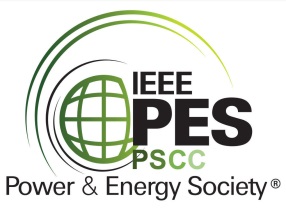 PSCC Main Committee Meeting MinutesPSCC Main Committee Meeting MinutesPSCC Main Committee Meeting MinutesPSCC Main Committee Meeting MinutesPSCC Main Committee Meeting MinutesPSCC Main Committee Meeting MinutesPSCC Main Committee Meeting MinutesPSCC Main Committee Meeting MinutesMeeting Location:Meeting Time:Meeting Time:Meeting Date:Minutes Revised:Minutes Approved:Minutes Approved:Minutes Approved:[(Teleconference or City, State)][HH:MM AM/PM][HH:MM AM/PM][YYYY/MM/DD][YYYY/MM/DD][YYYY/MM/DD][YYYY/MM/DD][YYYY/MM/DD]Presiding Officer:Meeting Time:Presiding Officer:Meeting Time:Presiding Officer:Meeting Time:Recorded by:Recorded by:Recorded by:Recorded by:Recorded by:[Name of Chair, Vice-Chair, Secretary][Name of Chair, Vice-Chair, Secretary][Name of Chair, Vice-Chair, Secretary][Name][Name][Name][Name][Name]Attendance:Attendance:Attendance:Attendance:Attendance:Attendance:Attendance:Attendance:NameNameAffiliationAffiliationAffiliationAffiliationAttending via Phone (P) / Web (W) or Local (L)M/CM/GM:MemberCM: Corresponding MemberG: GuestM:MemberCM: Corresponding MemberG: GuestM:MemberCM: Corresponding MemberG: GuestM:MemberCM: Corresponding MemberG: GuestM:MemberCM: Corresponding MemberG: GuestM:MemberCM: Corresponding MemberG: GuestM:MemberCM: Corresponding MemberG: GuestM:MemberCM: Corresponding MemberG: GuestItem no.NotesAction byCALL TO ORDERINTRODUCTIONS AND QUORUMCHAIR’S REMARKSAGENDA APPROVALAPPROVAL OF PREVIOUS MINUTES[AGENDA ITEM 1][AGENDA ITEM 2][AGENDA ITEM 3][AGENDA ITEM 4][AGENDA ITEM 5][AGENDA ITEM 6][AGENDA ITEM 7][AGENDA ITEM 8][AGENDA ITEM 9]ITEMS REPORTED OUT OF EXECUTIVE SESSIONTIME OF FINAL ADJOURNMENT NEXT FACE TO FACE MEETINGSFUTURE MEETING ROOM REQUIREMENTS[Room Size][Projector][Conflicts][Room Size][Projector][Conflicts]